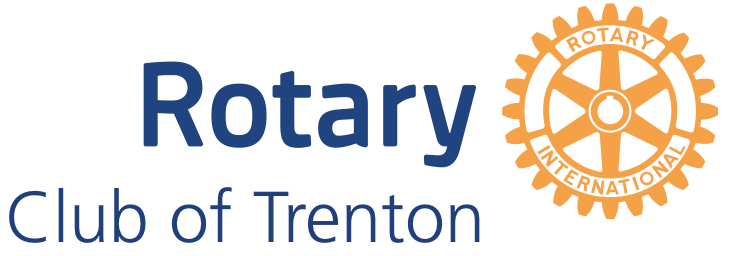 Christmas PartyNovember 29, 2021 **semi formal**6:00 pm – 9:00 pm@ Batawa Ski HillTickets:  70.00 pp ( ages 2 -11:  32.00)Tickets are on CLUB RUNNER, purchase before November 19Welcome Cocktail & Wine on the Table (20 Bees Chardonnay or Cabernet Sauvignon)Delicious Traditional Turkey dinner with all the fixings, soup, salads, desserts5 piece local band (String Mashup), Christmas Carols and more…**dietary restriction can be observed (vegan/vegetarian, etc..please advise upon ordering ticket)**detailed meal information will be online